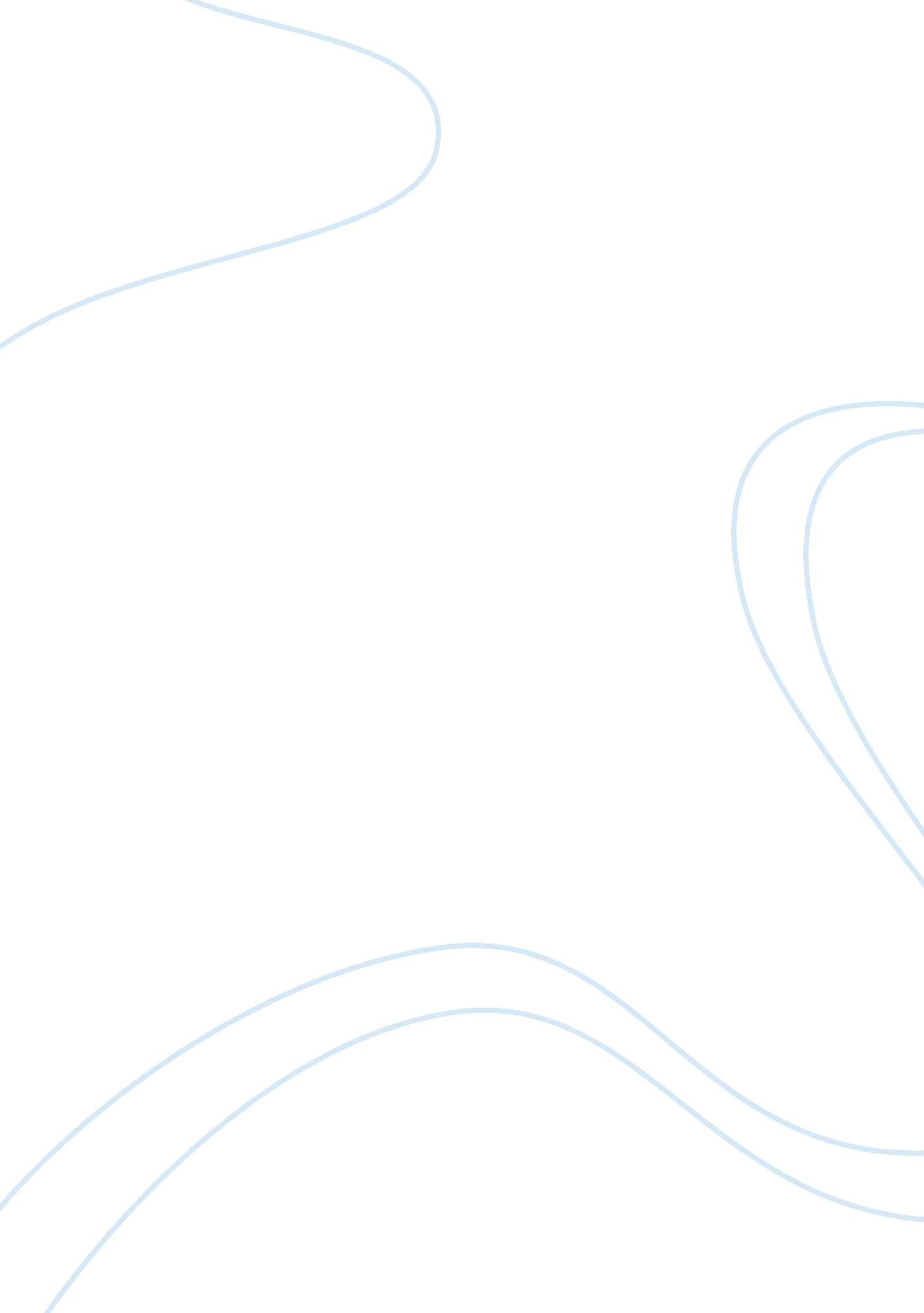 Workplace sexual harassmentLaw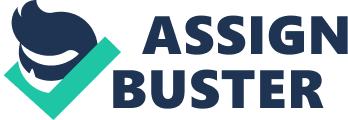 Persons of the same sex must not harass each other since such actions reduce the dignity of the harassed and they are against work ethics. 
Question 2 of 4: IN MEDINA RENE V. MGM GRAND, please paraphrase in your own words the following: (1) the facts of the case (2) the issue/question presented; (3) the holding/conclusion; (4) the reasoning; and (5) if you agree or not with the case, why or why not? 
RENE V. MGM GRAND presented the question whether the accused should be charged under the under Title VII of the 1964 Civil Rights Act, 42 U. S. C. §§ 2000e et seq (Meiners, Ringleb, and Frances 182). The case before that court was that the plaintiff’s coworkers harassed him based on his sexual orientation. The Supreme Court determined that the plaintiff was sexually harassed. This judgment was substantial in upholding humanity at the workplace and strengthening ethical conducts at the workplace. 
Question 3 of 4: IN PROWL V WISE, please paraphrase in your own words the following: (1) the facts of the case (2) the issue/question presented; (3) the holding/conclusion; (4) the reasoning; and (5) if you agree or not with the case, why or why not? 
This case was also sexual harassment in the workplace. It was harassment was based subjected to a gay worker. The case was judged under Title VII; however, the standing attorney related it to sexual stereotyping. His workers called him princess while the church called him a sinner. Despite the sexual harassments, the court dismissed Prowel’s case (Anzalone 142). This judgment was not appropriate since it was a means of encouraging stereotyping of homosexuality in society. 
Question 4 of 4: According to SCHULTZ, (1) what is the sanitized workplace (2) what is her main argument against it (3) do you agree or not, why? 
Schultz’s work dwells on the sexual harassment at workplace and the environments that may facilitate such harassments (Gould 166). The main argument is that sexual harassment at the workplace is mainly facilitated by the desire for men to dominate over women. This argument adds up since if there were no superiority complexity people could not be harassing others. 